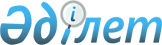 "Ғимараттарды, асханалардың, монша-кір жуу комбинаттарының үй-жайларын және олардағы әскери мүлікті мүліктік жалдауға (жалға алуға) өтеусіз уақытша беру қағидаларын бекіту туралы" Қазақстан Республикасы Қорғаныс министрінің 2017 жылғы 7 тамыздағы № 422 бұйрығына өзгерістер енгізу туралыҚазақстан Республикасы Қорғаныс министрінің 2024 жылғы 16 ақпандағы № 147 бұйрығы. Қазақстан Республикасының Әділет министрлігінде 2024 жылғы 21 ақпанда № 34020 болып тіркелді
      БҰЙЫРАМЫН:
      1. "Ғимараттарды, асханалардың, монша-кір жуу комбинаттарының үй-жайларын және олардағы әскери мүлікті мүліктік жалдауға (жалға алуға) өтеусіз уақытша беру қағидаларын бекіту туралы" Қазақстан Республикасы Қорғаныс министрінің 2017 жылғы 7 тамыздағы № 422 бұйрығына (Нормативтік құқықтық актілерді мемлекеттік тіркеу тізілімінде № 15645 болып тіркелген) мынадай өзгерістер енгізілсін:
      кіріспе мынадай редакцияда жазылсын:
      "Қазақстан Республикасының қорғанысы және Қарулы Күштері туралы" Қазақстан Республикасының Заңы 15-бабының 2-тармағына сәйкес БҰЙЫРАМЫН:";
      бұйрықтың 3-тармағы мынадай редакцияда жазылсын:
      "3. Осы бұйрықтың орындалуын бақылау Қазақстан Республикасы Қорғаныс министрінің жетекшілік ететін орынбасарына жүктелсін.";
      2. Қазақстан Республикасы Қарулы Күштерінің Әскери инфрақұрылым бас басқармасы Қазақстан Республикасының заңнамасында белгіленген тәртіппен:
      1) осы бұйрықты Қазақстан Республикасының Әділет министрлігінде мемлекеттік тіркеуді;
      2) осы бұйрықты алғашқы ресми жарияланғанынан кейін Қазақстан Республикасы Қорғаныс министрлігінің интернет-ресурсына орналастыруды;
      3) алғашқы ресми жарияланған күнінен бастап күнтізбелік он күн ішінде осы тармақтың 1) және 2) тармақшаларының орындалуы туралы мәліметтерді Қазақстан Республикасы Қорғаныс министрлігінің Заң департаментіне жіберуді қамтамасыз етсін.
      3. Осы бұйрықтың орындалуын бақылау Қазақстан Республикасы Қорғаныс министрінің жетекшілік ететін орынбасарына жүктелсін.
      4. Осы бұйрық мүдделі лауазымды адамдарға және құрылымдық бөлімшелерге жеткізілсін.
      5. Осы бұйрық алғашқы ресми жарияланған күнінен кейін күнтізбелік он күн өткен соң қолданысқа енгізіледі.
					© 2012. Қазақстан Республикасы Әділет министрлігінің «Қазақстан Республикасының Заңнама және құқықтық ақпарат институты» ШЖҚ РМК
				
      Қазақстан Республикасы Қорғаныс министрі

Р. Жаксылыков
